                                                          Warhawk Baseball Club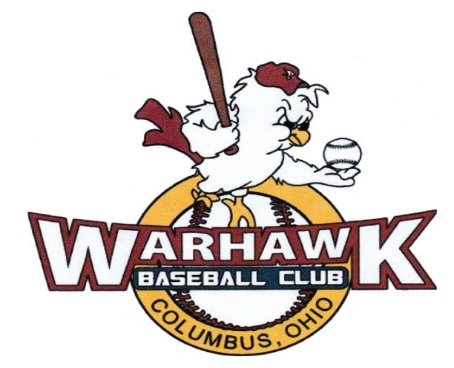 Commitment Letter Player:As a player, I accept the offer to play on the Warhawk Baseball Club team and will try my best to:Always play in practices and games with sportsmanship and respect for all players, coaches, parents, and umpires.  I fully understand that all Warhawk Baseball Club players must obey a “code of behavior” on the field.Sign and abide by the Warhawk Baseball Club Code of Conduct that all players, parents, and coaches must sign for me to play.Listen to the coaches, who are trying to improve my skills.Try my hardest in all practices and games.  I’ll have patience with myself, keep a sense of humor even when the going gets tough, and realize that baseball is still a game that I can enjoy, even at the travel level.Attend all practices, games and tournaments.  My team will depend on me to be there for them.  Failure to meet this commitment may lead to my removal from the team.  I will attend as many optional pre-season practices and events as possible (field clean up, indoor winter practices, spring, and summer seasons as a whole.)  Exceptions may be illness, family emergency.  Other exceptions may be left to the Head Coach’s discretion. Understand that the coaches are the ones who make the decisions on the field about line-ups, who plays, and how much playing time is given.  Since this is a travel ball team, I also realize that all players won’t play the same amount of innings or games.  Failure to play a position or play a game resulting from a disagreement with a coaching/playing decision will be considered a formal protest and may result in removal from the team.Realize that this is a team game, and I will try my best to hustle and do whatever I can to help the team.  Any personal goals I have are secondary to team goals.Failure to abide with the items contained in this contract may result in loss of playing time and may ultimately result in removal from the team.Parents/Guardians:As Warhawk Baseball Club Parents/Guardians, we are granting permission for our child to play on the Warhawk Baseball Club Team.  We fully understand the commitment items listed above, have discussed these items with our child/player, and agree to abide by them.  In addition, as team Parents/Guardians, we will:Abide by the Warhawk Baseball Club Code of Conduct.Participate in team functions and follow through with volunteer commitments made to the team.Meet our financial obligation to support the team.  Understand that if my child or I choose to leave the team, or if my child is removed from the team for cause, that all collected registration fees are non-refundable and all rights to fund-raising monies are forfeited.Coach:As the Head Coach, I will abide by all of the commitment items listed above, and I will comply with the team Code of Conduct.  Player Name (Printed)Player Name SignatureDateParent/Guardian #1 Name (Printed)Parent/Guardian #1 SignatureDateParent/Guardian #2 Name (Printed)Parent/Guardian #2 SignatureDateHead Coach Name (Printed)Head Coach SignatureDate